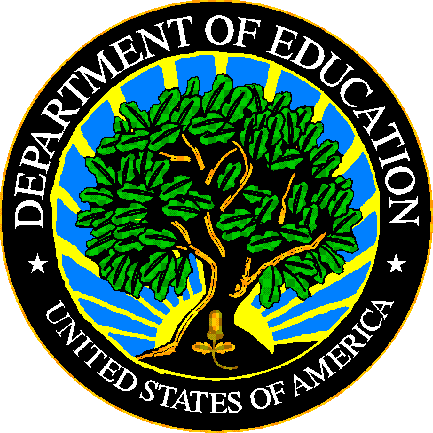  DEPARTMENT OF EDUCATIONEDPassThis technical guide was produced under U.S. Department of Education Contract No.  91990019A0008 with Applied Engineering Management Corporation.  Brandon Scott served as the contracting officer’s representative.  No official endorsement by the U.S. Department of Education of any product, commodity, service or enterprise mentioned in this publication is intended or should be inferred. This technical guide is in the public domain.  Authorization to reproduce it in whole or in part is granted.  While permission to reprint this publication is not necessary, the citation should be:  FILE 000 – File Name File Specifications – VXX.X (SY XXXX-XX), U.S. Department of Education, Washington, DC: EDFacts.  Retrieved [date] from the EDFacts Initiative Home Page.On request, this publication is available in alternate formats, such as Braille, large print, or CD Rom.  For more information, please contact the Department’s  at (202) 260–0818DOCUMENT CONTROLDOCUMENT INFORMATIONDOCUMENT HISTORYPREFACEThis document provides technical instructions for building files that are submitted through EDPass, which is an electronic system that facilitates the efficient and timely transmission of data from SEAs to the U.S. Department of Education. This document is to be used in coordination with other documentation posted on EDFacts Initiative Home Page under EDFacts System Documentation, including:EDFacts Workbook – a reference guide to using EDPass; particularly useful to new users; contains multiple appendices, including one that explains how to use the file specifications EDPass User Guide – provides assistance to new users of EDPass; it addresses the basic mechanics of system access and data submission EDFacts Business Rules Single Inventory (BRSI) - a single inventory containing business rules applied to EDFacts data throughout the pre- submission lifecycle of that data. The inventory describes each business rule, including the EDPass rule ID, legacy rule ID, rule objective, error message, failure classification, definition, rule logic, file specifications and the data group where the business rules are appliedPlease contact the Partner Support Center (PSC) with questions about the documents.  You will find contact information for PSC and each State EDFacts Coordinator on the EDFacts Contact Page.Data submitted through EDPass are authorized by an Annual Mandatory Collection of Elementary and Secondary Education Data Through EDFacts (OMB 1850-0925, expires 5/30/2025).  EDFacts is a centralized data collection system used by the National Center for Education Statistics and grant making offices across the U.S. Department of Education (ED) to gather survey and administrative data. Data are reported by State Education Agencies (SEAs) and include data at the SEA, local education agency (LEA), and/or school level.Contents1.0	PURPOSE	12.0	GUIDANCE FOR SUBMITTING THIS FILE	12.1	Changes from the SY 2021-22 File Specifications	12.2	Core Requirements for Submitting this File	12.3	Required Categories and Totals	42.4	Categories and Permitted Values	52.5	Data Reporting Guidelines	72.6	Definitions	83.0	FILE NAMING CONVENTION	94.0	FIXED OR DELIMITED FILES	104.1	Header Record Definition	104.2	Data Record Definition	11PURPOSEThis document contains instructions for building files to submit the following EDFacts Data Groups:Table 1.0-1: EDFacts Data GroupsThe data collected using this file specification are collected under the authority of the Elementary and Secondary Education Act of 1965 (ESEA), as amended by the Every Student Succeeds Act (ESSA).The ED data stewarding office/s for this file: OESEGUIDANCE FOR SUBMITTING THIS FILEThis section contains changes from the previous school year, core requirements for submitting this file, required categories and totals, and general guidance.Changes from the SY 2021-22 File SpecificationsThis file specification was changed in the Information Change Request (ICR) as follows:Added collection of data by Racial Ethnic.  Changed reporting period from "October 1 or the closest school day to October 1" to "School Year - Any 12-month period."Core Requirements for Submitting this FileThe following table contains the reporting period, the education units included or excluded, the type of count, and zero count reporting. Table 2.2-1: Core Reporting Requirements – DG648 Title III students served table Table 2.2-2: Core Reporting Requirements – DG849 Title III students served in English language instruction program table Required Categories and TotalsThe table below lists the combinations of the categories and totals that are expected to be submitted for the state and each LEA or school that should be included in the file.  An “X” in the column indicates that the category value must be submitted when reporting that aggregation. The total indicator must be either “Y” (Yes) or “N” (No). If the record is for a category set, specify an “N” (No). If the record is for a subtotal or education unit total, specify a “Y” (Yes).  Revised! Table 2.3–1: DG648 Required Categories and TotalsTable 2.3–2: DG849 Required Categories and TotalsNew! Table 2.3-3 Title III Students Served Table Names Used in FilePlease note that the table names used in the record layout for these two data groups are very similar:DG648 Title III students served table – TTLIIILEPSTDSRVDG849 Title III students served in English language instruction program table - TTLIIILIEPSTDSRVCategories and Permitted ValuesThis section contains the categories and permitted values used for submitting this file.Revised! DG648 - Title III students served table:New! Racial EthnicThe general racial category that most clearly reflects individuals' recognition of their community or with which the individuals most identify.Grade Level (Basic w/13)The grade level (primary instructional level) of students.DG849 - Title III students served in English language instruction program table:Grade Level (Basic w/13)The grade level (primary instructional level) of students.Language Instruction Educational Program TypeThe types of English language instruction educational program.Data Reporting GuidelinesThis section contains guidance for submitting this file in the format of questions and answers.The questions in this section are based on the following statute, regulation, and/or regulatory guidance: ESEA section 3121(a), 3122(b)(1), (2), and (9), 8101(20), 8303(b), 3201(3) and 34 C.F.R. 200.6(h)(1)(ii). Note: Except where it was not technically feasible, references to “Limited English Proficient” and “Former Limited English Proficient” students have been updated to “English learners” and “Former English learners” to align with Title III of the Elementary and Secondary Education Act of 1965 (ESEA), as amended by the Every Student Succeeds Acts (ESSA). Which students should be reported?Include English learners served by a Title III LIEP in grades K through 12 and, if applicable, grade 13.Which students should not be reported?Pre-K students should not be reported in this file.  If your state generally includes Pre-K students in the ‘Ungraded’ category, those students should be left out of the ‘Ungraded’ count for this file. Who are English learners?The definition of English learners is in the EDFacts Workbook.How are Title III consortia reported in this file?If your state has Title III consortia, report data by the individual LEAs. See ESEA, as amended by ESSA, section 3201(3).Do other file specifications collect related data?There are several file specifications that collect data on English learners and programs under Title III of ESEA.  The EDFacts Workbook explains how these files relate to one another. How are Language Instruction Educational Program Types reported?A language instruction educational program (LIEP) is a course in which an English learner is placed in order to develop and attain English proficiency while meeting challenging State academic standards. An LIEP may include instruction in English and a child’s native language, and English proficient children may participate in the course if the course is designed to enable all participating children to become proficient in English and a second language. See ESEA, as amended by ESSA, section 3201(7).Why are there two data groups in this file specification and how are they being used?Prior to SY 2019-20, DG648 Title III students served table collected both student count by Grade Level (Basic w/13) and Student Count by Grade Level (Basic w/13) by Language Instruction Educational Program Type. However, beginning in SY 2019-20 it was determined that students can be in more than one Language Instruction Education Program Type, thus duplicating counts of students within the same data group. Therefore, ED added DG849 Title III students served in English language instruction program table to account for students who are reported in more than one Language Instruction Educational Program Type. DefinitionsSee the EDFacts Workbook for the standard definitions.  This file specification has no additional definitions.FILE NAMING CONVENTIONThe following file naming convention is to help identify files to provide technical assistance.  A maximum of 25 characters (including the file extension) is allowed for the file name. The following is the naming convention for file submissions:sslevfilenamevvvvvvv.extTable 3.0-1: File Naming ConventionFIXED OR DELIMITED FILES This section describes the fixed file and delimited file specifications.  The fixed file and delimited files contain a header record followed by data records.  The file type is specified in the header record.The “Pop” column in the header and data records is coded as follows: M - Mandatory, this field must always be populated A - This field is populated in accordance with table 2.3-1 “Required Categories and Totals”O - Optional, data in this field are optionalHeader Record DefinitionThe header record is required and is the first record in every file submitted to EDPass.  The purpose of the header record is to provide information as to the file type, number of data records in the file, file name, file identifier, and file reporting period. Table 4.1–1:  Header RecordBelow is an example of a header record.Table 4.1–2:  Header Record ExampleData Record DefinitionData records are required and immediately follow the header record in every file submitted to EDPass.  Data records provide counts for the specified category sets, subtotals and education unit totals. Table 4.2–1:  Data RecordsBelow is an example of a data record, this is the set of data that should be submitted for each education unit.  See tables 2.3-1 and 2.3-2.Table 4.2–2:  Data Record Examples – LEA level 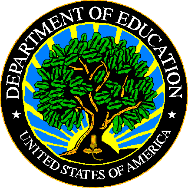 The Department of Education's mission is to promote student achievement and preparation for global competitiveness by fostering educational excellence and ensuring equal access.www.ed.govFS116 - Title III Students Served File SpecificationsSY 2022-23Title:FS116 - Title III Students Served File SpecificationsVersion NumberDateSummary of Change 1.0 – 18.0Versions 1.0 through 18.0 are used to build files for school years prior to SY 2022-23.19.0January 2023Updated for SY 2022-23:Replaced references to ESS with EDPassTable 2.2-1: revised reporting periodTable 2.3-1 and Table 2.3-2: removed the Table Name column, which contained duplication; table name now displayed in Table 2.3-3Section 2.4, Table 4.2-1, and Table 4.2-2: added category Racial Ethnic to Category Set A in DG648Tables 4.1-1 and 4.2-1: Type changed from Number to IntegerData Group NameDGDefinitionTitle III students served table648The unduplicated number of English learners served by an English language instruction educational program supported with Title III of ESEA, as amended, funds.Title III students served in English language instruction program table849The number of English learners served by an English language instruction educational program supported with Title III of ESEA, as amended, funds.SEALEASchoolReporting Period School Year - Any 12-month periodRevised!School Year - Any 12-month periodRevised!Education units includedInclude SEAOperational LEAs that have Title III language instruction educational programs (LIEP)Education units not reportedClosed, inactive, or future LEAsLEAs that do not have Title III language instruction educational programs (LIEP) Type of countOnceOnce for any LEA in which the student was served by a Title III LIEP program Zero countsRequiredNot requiredZero exceptions orNot applicableGrade Level (Basic w/13) – If a state does not use the Grade 13 and/or ungraded permitted value, the counts for Grade 13 and/or ungraded should be left out of category set A.Grade Level (Basic w/13) – If a state does not use the Grade 13 and/or ungraded permitted value, the counts for Grade 13 and/or ungraded should be left out of category set A.MissingUse “-1” to report missing counts.Use “MISSING” when a category is not available.Use “-1” to report missing counts.Use “MISSING” when a category is not available.Related metadata surveySEALEASchoolReporting Period School Year - Any 12-month periodSchool Year - Any 12-month periodEducation units includedInclude SEAOperational LEAs that have Title III language instruction educational programs (LIEP)Education units not reportedClosed, inactive, or future LEAs LEAs that do not have Title III language instruction educational programs (LIEP) Type of countOnce for each Title III LIEP program a student was served byOnce for each LEA and Title III LIEP program a student was served byZero countsRequiredNot requiredZero exceptions orNot applicableGrade Level (Basic w/13) – If a state does not use the Grade 13 and/or ungraded permitted value, the counts for Grade 13 and/or ungraded should be left out of category set A.Grade Level (Basic w/13) – If a state does not use the Grade 13 and/or ungraded permitted value, the counts for Grade 13 and/or ungraded should be left out of category set A.Grade Level – Records at the LEA and School level should be consistent with grade levels reported in FS039 Grades Offered.  For example, if the highest grade in an LEA or school is grade level 6, the records for that LEA or school should not include grade levels 7 through 12.MissingUse “-1” to report missing counts.Use “MISSING” when a category is not available.Use “-1” to report missing counts.Use “MISSING” when a category is not available.Related metadata surveyAggregationRacial EthnicGrade Level (Basic w/13)Total IndicatorCommentsCategory Set AXXNStudent Count by Racial Ethnic by Grade Level (Basic w/13) Revised!Education Unit TotalYEducation Unit Total of Student CountAggregationGrade Level (Basic w/13)Language Instruction Educational Program TypeTotal IndicatorCommentsCategory Set AXXNStudent Count by Grade Level (Basic w/13) by Language Instruction Educational Program TypeDG#DG NameTable Name used in file648Title III students served tableTTLIIILEPSTDSRV849Title III students served in English language instruction program tableTTLIIILIEPSTDSRVPermitted Value AbbreviationPermitted Value DescriptionCommentsAM7American Indian or Alaska NativeAS7AsianBL7Black or African AmericanHI7Hispanic/LatinoPI7Native Hawaiian or Other Pacific IslanderMU7Two or more racesWH7WhiteMISSINGMissingUse when data are not available by this category.Permitted Value AbbreviationPermitted Value DescriptionCommentsKGKindergarten01Grade 102Grade 203Grade 304Grade 405Grade 506Grade 607Grade 708Grade 809Grade 910Grade 1011Grade 1112Grade 1213Grade 13UGUngradedStudents assigned to a class or program that does not have standard grade designations.MISSINGMissingUse when data are not available by this category.Permitted Value AbbreviationPermitted Value DescriptionCommentsKGKindergarten01Grade 102Grade 203Grade 304Grade 405Grade 506Grade 607Grade 708Grade 809Grade 910Grade 1011Grade 1112Grade 1213Grade 13UGUngradedStudents assigned to a class or program that does not have standard grade designations.MISSINGMissingUse when data are not available by this category.Permitted Value AbbreviationPermitted Value DescriptionCommentsLNGPRGBITransitional Bilingual Education or Early-Exit Bilingual EducationLNGPRGDUDual Language or Two-way ImmersionLNGPRGESLELDESL or ELDEnglish as Second Language (ESL) or English Language Development (ELD)LNGPRGESLSUPPContent Classes with integrated ESL supportLNGPRGNEWNewcomer programsLNGPRGOTHOtherMISSINGMissingUse when data are not available by this category.WhereMeansLimit in charactersssUSPS State Abbreviation2levAbbreviation for level:SEA for a State Education Agency levelLEA for a Local Education Agency level3filenameT3LEPSTSV9vvvvvvvAlphanumeric string designated by the SEA to uniquely identify the individual submission (e.g., ver0001, v010803)7.extExtension identifying the file format:.txt – fixed .csv – comma delimited.tab – tab delimited4Data Element NameStart PositionLengthTypePopDefinition / CommentsPermitted ValuesAbbreviationsFile Type150StringMIdentifies the type of file being submitted.  SEA TITLE III LEP STUDENTS SERVEDLEA TITLE III LEP STUDENTS SERVEDTotal Records in File5110IntegerRevised!MThe total number of data records contained in the file.  The header record is NOT included in this count.File Name 6125StringMThe file name including extension, the same as the external file name.   See section 3.0File Identifier8632StringMAny combination of standard characters to further identify the file as specified by the SEA (e.g., a date, person’s name, and version number).File Reporting Period1189StringMThe school year for which data are being reported. The required format is "CCYY–CCYY" or "CCYY CCYY", where either a hyphen or a space separates the beginning and ending years. 2022-2023OR2022 2023Filler127333StringMLeave filler field blank.Carriage Return / Line Feed (CRLF)4601MFormatFile Type,Total Records in File,File Name,File Identifier,File Reporting Period,Filler,Carriage Return / Line Feed (CRLF)ExampleLEA TITLE III LEP STUDENTS SERVED,15,euleaT3LEPSTSVv000001.csv,characters to identify file,2022-2023,¶Data Element NameStart PositionLengthTypePopDefinition / CommentsPermitted ValuesAbbreviationsFile Record Number110IntegerRevised!MA sequential number assigned by the State that is unique to each row entry within the file.DG559
State code112StringMThe two-digit American National Standards Institute (ANSI) code for the state, District of Columbia, and the outlying areas and freely associated areas of the United States.For a list of valid State Codes, refer to the EDFacts Workbook.DG570
State Agency Number132StringMA number used to uniquely identify state agencies.  This ID cannot be updated through this file.  01 – State Education AgencyDG4
LEA Identifier (State) 1514StringMThe identifier assigned to a local education agency (LEA) by the state education agency (SEA).  Also known as State LEA Identification Number(ID).  This data element cannot be updated through this file. SEA level – BlankFiller2920StringMLeave filler field blankTable Name 4920StringMSee technical name in Section 2.3 Required Categories and TotalsRevised!TTLIIILEPSTDSRVTTLIIILIEPSTDSRVGrade Level (Basic w/13)6915StringAThe grade level (primary instructional level) of students.KG – Kindergarten01 – Grade 102 – Grade 203 – Grade 304 – Grade 405 – Grade 506 – Grade 607 – Grade 708 – Grade 809 – Grade 910 – Grade 1011 – Grade 1112 – Grade 1213 – Grade 13UG – UngradedMISSING Language Instruction Educational Program Type8415StringAThe types of English language instruction educational program.LNGPRGBI – Transitional Bilingual Education or Early-Exit Bilingual EducationLNGPRGDU – Dual Language or Two-way ImmersionLNGPRGESLELD – ESL or ELDLNGPRGESLSUPP – Content Classes with integrated ESL supportLNGPRGNEW – Newcomer programsLNGPRGOTH – OtherMISSING Racial EthnicNew!9915StringAThe general racial category that most clearly reflects individuals' recognition of their community or with which the individuals most identify.New!AM7 – American Indian or Alaska NativeAS7 – AsianBL7 – Black or African AmericanHI7 – Hispanic/LatinoPI7 – Native Hawaiian or Other Pacific IslanderMU7 – Two or more racesWH7 – WhiteMISSINGNew!Filler11415StringMLeave filler field blank.Filler12915StringMLeave filler field blank.Filler14415StringMLeave filler field blank.Total Indicator1591StringMAn indicator that defines the count level – see Tables 2.3–1: DG648 Required Categories and Totals and 2.3–2: DG849 Required Categories and TotalsN – Specifies category setY – Specifies subtotal or total of the education unitExplanation160200StringOText field for state use.Student Count36010IntegerRevised!MCarriage Return / Line Feed (CRLF)3701MAggregation ExampleFormatRevised!File Record Number,State Code,State Agency Number,State LEA Identifier State),Filler,Table Name,Grade Level (Basic w/13),Language Instruction Educational Program Type,Racial Ethnic,Filler,Filler,Filler,Total Indicator,Explanation,Student Count,Carriage Return / Line Feed (CRLF)DG648 Category Set ARevised!14,80,01,00613EUPHORIA,,TTLIIILEPSTDSRV,12,,AM7,,,,N,,10¶DG648 Total of education unit15,80,01,00613EUPHORIA,,TTLIIILEPSTDSRV,,,,,,,Y,,140¶DG849 Category Set A 15,80,01,00613EUPHORIA,,TTLIIILIEPSTDSRV,12,LNGPRGBI,,,,,N,,10¶